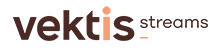 Verklaring UBODoor het invullen en verstrekken van deze gegevens verklaart u dat:u de gegevens juist en naar waarheid hebt ingevuld,u bekend bent met het doel waarvoor deze gegevens worden verzameld zoals vermeld in de begeleidende mailing,u bekend bent met het feit dat Vektis deze gegevens verzamelt ten behoeve van de zorgverzekeraars,u zelf verantwoordelijk bent om zorgverzekeraars op de hoogte te stellen van wijzigingen van de UBO,u bevoegd bent om deze informatie te verstrekken. Als uw organisatie een rechtspersoon is:
Tabel 1: Gegevens van alle UBO’s met een belang van meer dan 25% of, indien bij VVE of andere Vereniging, Stichting of Kerkgenootschap niet aanwezig, de gegevens van de bestuurders Tabel 2: gegevens van de pseudo UBO’s Wanneer het niet mogelijk is een natuurlijk persoon als UBO vast te stellen. Vul dan in onderstaande tabel, de gegevens in van het hoger leidinggevend personeel: minimaal de Chief Executive Officer (CEO) en Chief Financial Officer (CFO). Is een andere vennootschap bestuurder, dan is de natuurlijk persoon die bestuurder is van die andere vennootschap de pseudo-UBO en zo verder.Volledige naam van uw organisatie:           AGB-code:                                                     Kamer van Koophandel nummer:                Ander Kamer van Koophandel nummer:  <indien van toepassing>Rechtsvorm:Plaats van vestiging:Naam contactpersoon:Functie:Naam + voorlettersVolledige geboortedatumDirect belang (%)Indirect belang (%)Naam + voorlettersVolledige geboortedatum